„NOSOROŻEC” OŁEHA SENCOWA OD 10 GRUDNIA W KINACH, ZOBACZ JAK PRZYJĘLI FILM KRYTYCYZachwycił już festiwalową publiczność, teraz przyszedł czas na zdobycie uznania polskich widzów. „Nosorożec” Ołeha Sencowa, ukraińskiego reżysera i  aktywisty społecznego już 10 grudnia zagości na ekranach polskich kin.Projekt „Nosorożec” został wcześnie doceniony przez międzynarodową publiczność, gdy już na etapie prezentacji projektu w 2012 roku zdobył nagrody w Sofii, Erewaniu i Odessie. Zdjęcia miały się rozpocząć w 2014 roku, ale przygotowania przerwało uwięzienie Sencowa na podstawie sfabrykowanych zarzutów wniesionych przez okupacyjny rząd rosyjski. Do realizacji filmu Sencow mógł wrócić dopiero po pięciu latach, w 2019 roku, po uwolnieniu z łagru. Mimo opóźnienia w realizacji „Nosorożca”, film nie stracił nic ze swojej aktualności. Z kluczowymi dramatycznymi scenami osadzonymi w przeszłości, film w subtelny sposób porusza kwestie sprawiedliwości i współczucia. Aktualność filmu potęguje wyjątkowa ścieżka życia reżysera.Film został zaprezentowany na wielu festiwalach zachwycając krytyków i publiczność. Po pokazach w sekcji Orizzonti na 78. Międzynarodowym Festiwalu Filmowym w Wenecji i Konkursie Międzynarodowym na Warszawskim Festiwalu Filmowym ukazały się publikacje na temat „Nosorożca” na łamach portali na całym świecie. Pisali o nim między innymi Reuters, U.S. News, Deadline, Cineuropa, Deutsche Welle, France24 i wiele innych.Poniżej prezentujemy kilka cytatów z recenzji:Skonstruowana przez Ołeha Sencowa powieść kryminalna nie jest napuszona i górnolotna jak „Ojciec chrzestny” czy „Człowiek z blizną”, ale bardziej „ludzka” – jeśli można tak to określić – to znaczy naznaczona surową inscenizacją postaci.www.cinefiliaritrovata.it(…) Podczas gdy tytułowy bohater pozostaje czymś w rodzaju zagadki, film „Nosorożec” jest przekonującym, pomysłowym wizualnie obrazem specyficznego i bardzo niebezpiecznego świata.https://deadline.com/2021/09/rhino-review-venice-film-festival-oleh-sentsov-1234831032/ Byłaby to kolejna prosta historia gangsterska, gdyby nie poetyckie zdjęcia w pierwszym rozdziale filmu, mocna kreacja debiutanta Serhiia Filimonowa i decyzja reżysera o umieszczeniu życia Nosorożca w kontekście zachodzących zmian społecznych i politycznych.https://www.cineuropa.org/en/newsdetail/410386/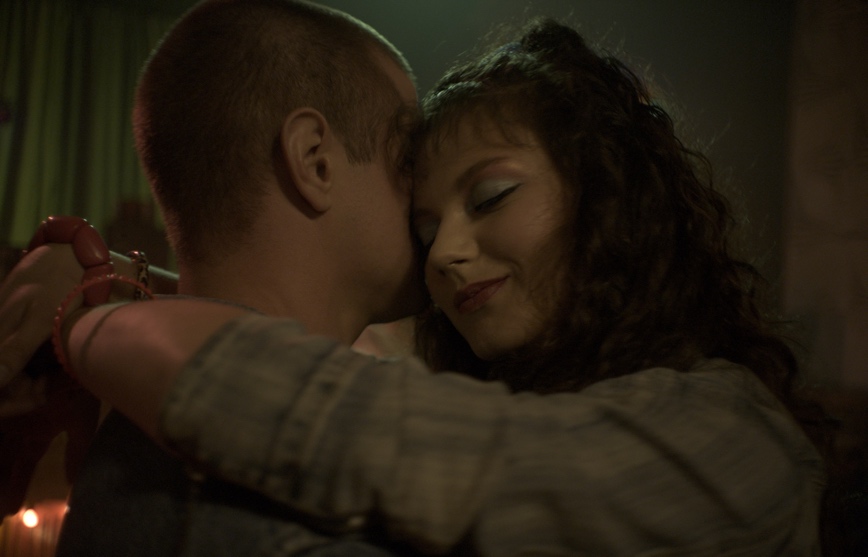 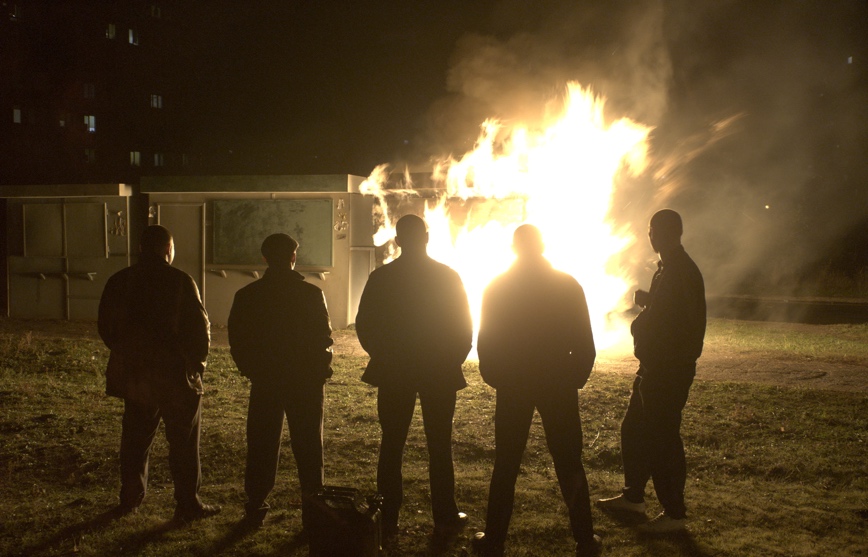 Zobacz zwiastun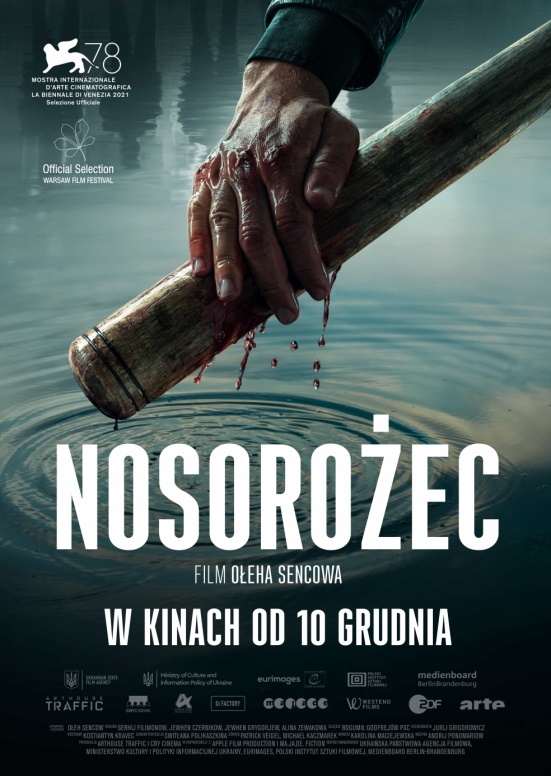 Tytułowy Nosorożec to młody mężczyzna, mocny i sprawny fizycznie, wyjątkowe połączenie siły, spokoju i lekkomyślności. Po raz pierwszy spotykamy go na ulicach małego postsowieckiego miasteczka, które odegrało kluczową rolę w kształtowaniu jego charakteru. Obserwujemy, jak dorasta na tle wzlotów i upadków swojego życia rodzinnego. Kolejne wydarzenia z jego życia przebiegają według schematu wspólnego dla epoki życia sowieckiego: jeść lub być zjedzonym, bić lub być bitym. Nosorożec, odważny i fizycznie potężny, szybko awansuje w hierarchii lokalnego gangu przestępczego, stając się wkrótce jego przywódcą. Ale nie jest to kariera bez katastrofalnych błędów z jego strony.Ołeh Sencow to reżyser, scenarzysta, były więzień polityczny i działacz polityczny. Międzynarodowa premiera jego debiutu filmowego „Gamer” odbyła się w 2011 roku na festiwalu w Rotterdamie. Po aneksji Krymu przez Rosję w 2014 roku, Sencow został aresztowany przez FSB, oskarżony o planowanie aktów terrorystycznych i potajemnie przewieziony do Moskwy. Mimo braku dowodów skazany na 20 lat łagru o podwyższonym rygorze. Przez 5 lat trwała globalna kampania #FreeOlegSentsov o jego uwolnienie, w której wiodącą rolę grały Europejska i Polska Akademia Filmowa. W więzieniu  Sencow napisał powieść i zbiór opowiadań, zza krat wyreżyserował także film NUMERY (Berlinale Special 2020) na podstawie własnego scenariusza. Po pięciu latach w łagrze, 7 września 2019 roku, został uwolniony w ramach wymiany więźniów między Rosją a Ukrainą. Nie ustaje w działaniach na rzecz oswobodzenia wszystkich więźniów ukraińskich, pozostających w rosyjskich więzieniach.„Nosorożec” został zrealizowany w koprodukcji ukraińsko-polsko-niemieckiej ze wsparciem Funduszu Rady Europy Eurimages. Z polskiej strony koproducentem jest Apple Film Production, firma kierowana przez Dariusza Jabłońskiego, Violettę Kamińską i Izabelę Wójcik. Dla Apple Film to już trzeci projekt związany z Ołehem Sencowem. „Nosorożec”w kinach od 10 grudnia 2021Obsada: Serhij Filimonow, Jewhen Czernikow, Jewhen Grygorjew, Alina Zewakowa Scenariusz i reżyseria: Ołeh Sencow Zdjęcia:			 Bogumił Godfrejów PSC Scenografia:			 Jurij GrigorowiczCasting:			 Anastasiia Chorna Kostiumy:			 Kostiantyn Kraveс Charakteryzacja: 		Switłana Polikaszkina Dźwięk:			 Patrick Veigel, Michael Kaczmarek Montaż: 			Karolina Maciejewska Muzyka:			 Andrij PonomariowProducenci: 			Denis Ivanow, Ołeh SencowProducenci (Polska): 		Dariusz Jabłoński, Violetta Kamińska, Izabela WójcikProducenci (Niemcy)		: Heino Deckert, Tina BörnerProdukcja: Arthouse Traffic i Cry CinemaKoprodukcja: Apple Film Production, Ma.ja.de. FictionWspółfinansowanie: Ukraińska Państwowa Agencja Filmowa, Ministerstwo Kultury i Polityki Informacyjnej Ukrainy, Eurimages, Polski Instytut Sztuki Filmowej, Medienboard Berlin-BrandenburgKONTAKT DLA MEDIÓW:Agata Wojciechowska
agata.wojciechowska@next-film.pltel. 504 289 058
